Протокол № ЗК-ДМ-233/1вскрытия конвертов с заявками на участие в запросе котировок(ОАО «КСК»)Заказчик: Открытое акционерное общество «Курорты Северного Кавказа» 
(далее - ОАО «КСК», ИНН 2632100740).На заседании Единой комиссии присутствовали:Исаев Сергей Петрович, Вильк Святослав Михайлович, Синицина Ольга Алексеевна, Иванов Николай Васильевич, Канукоев Аслан Султанович, Плешаков Александр Григорьевич, Русаков Денис Евгеньевич, Чернышев Юрий Александрович, Голосов Дмитрий Александрович.Отсутствовала: Зверева Наталья Алексеевна.Кворум имеется, заседание Единой комиссии правомочно.На заседание Единой комиссии в качестве эксперта приглашена: заместитель директора Департамента по маркетингу – Столяренко Елена Анатольевна.Извещение о проведении запроса котировок размещено на официальном сайте: www.zakupki.gov.ru, на сайте Общества (Заказчика): www.ncrc.ru 10 августа 2015 года 
№ ЗК-ДМ-233.Наименование предмета запроса котировок: Право на заключение договора 
на выполнение работ по изготовлению сувенирной продукции (параметрических скульптур, сертификатов, футляров).Сведения о существенных условиях договора: До окончания указанного в извещении о проведении запроса котировок срока подачи котировочных заявок 16:00 (мск) 20 августа 2015 года поступила 1 (Одна) котировочная заявка на бумажном носителе.Сведения об участниках закупки, подавших котировочные заявки:Заседание Единой комиссии состоялось в 16:30 (мск) 20 августа 2015 года 
по адресу: 123100, г. Москва, Пресненская наб., д. 12. Информация по процедуре вскрытия:Решение:На основании п. 17.10 «Положения о закупке товаров, работ, услуг для нужд 
ОАО «КСК» признать запрос котировок (Извещение от 10 августа 2015 года 
№ ЗК-ДМ-233) на право заключения договора на выполнение работ по изготовлению сувенирной продукции (параметрических скульптур, сертификатов, футляров) несостоявшимся.Решение принято единогласно.В соответствии с п. 17.16 «Положения о закупке товаров, работ, работ 
для нужд ОАО «КСК», осуществить рассмотрение котировочной заявки на соответствие требованиям, установленным Извещением от 10 августа 2015 года № ЗК-ДМ-233 
не позднее 27 августа 2015 года. Решение принято единогласно.Настоящий протокол подлежит хранению не менее трех лет.Решение принято единогласно.Настоящий протокол подлежит публикации на официальном сайте: www.zakupki.gov.ru, официальном сайте Заказчика: www.ncrc.ru в сети Интернет.Приложение:Техническое задание – на 3 л., в 1 экз.Председатель комиссии               _________________ Исаев Сергей ПетровичЗаместительПредседателя комиссии               _________________ Вильк Святослав МихайловичЧлен комиссии                             _________________ Синицина Ольга АлексеевнаЧлен комиссии                             _________________ Иванов Николай ВасильевичЧлен комиссии                             _________________ Канукоев Аслан СултановичЧлен комиссии                             _________________ Плешаков Александр ГригорьевичЧлен комиссии                             _________________ Русаков Денис ЕвгеньевичЧлен комиссии                             _________________ Чернышев Юрий АлександровичСекретарь комиссии                    _________________ Голосов Дмитрий АлександровичЭксперт                                        _________________ Столяренко Елена АнатольевнаПриложение № 1 к Протоколу
от 20 августа 2015 года № ЗК-ДМ-233/1Техническое задание на выполнение работ по созданию параметрических скульптур, сертификатов и футляровПриложение №1к Техническому заданию на выполнение работ
 по созданию параметрических скульптур, 
сертификатов и футляров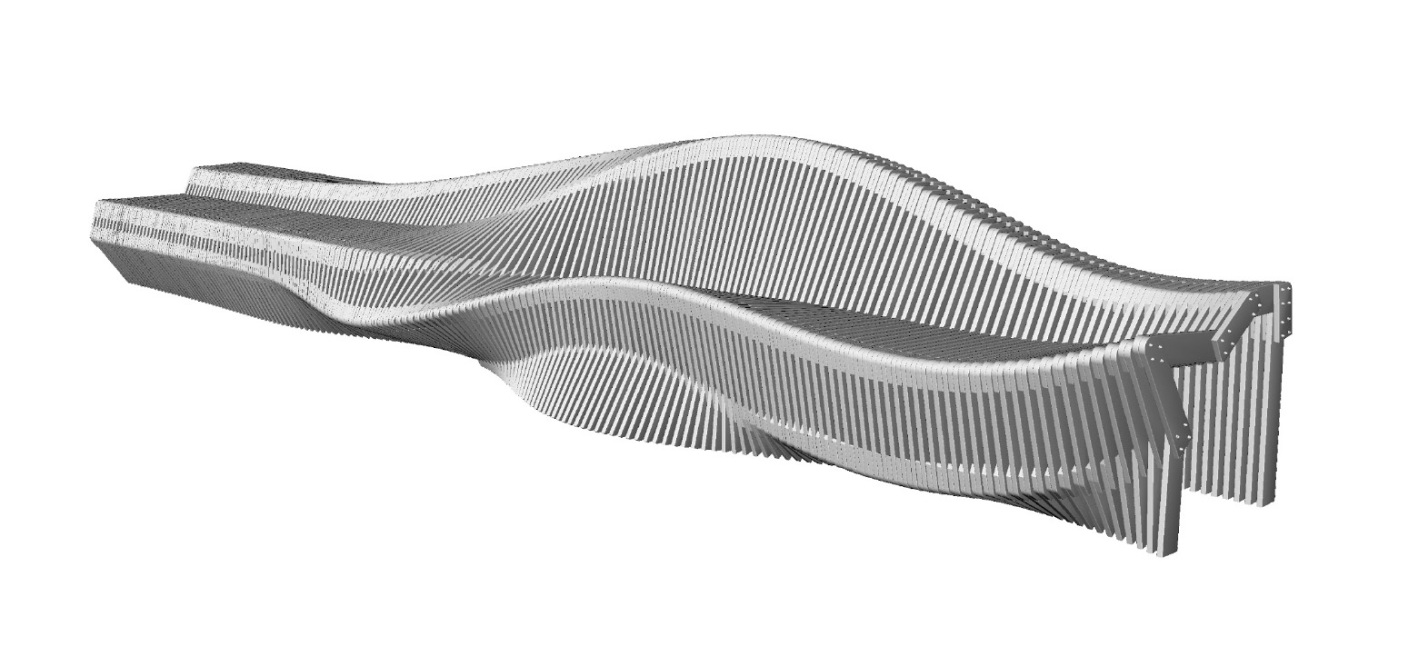 г. Москва20 августа 2015 г.Предмет договораВыполнение работ по изготовлению сувенирной продукции (параметрических скульптур, сертификатов, футляров).Начальная (максимальная) цена договора1 927 966,10 (Один миллион девятьсот двадцать семь тысяч девятьсот шестьдесят шесть) рублей 10 копеек, без учета НДС.В цену договора включены все расходы исполнителя работ на уплату сборов, налогов (помимо НДС) и иных обязательных платежей.Наименование, перечень выполняемых работ В соответствии с Техническим заданием (Приложение № 1 к настоящему Протоколу).Условия оплатыВ соответствии с проектом договора.Срок выполнения работ210 (Двести десять) календарных дней с даты заключения договора.Место выполнения работ123100, г. Москва, Пресненская набережная, 
д. 12, Офисный комплекс «Федерация», Башня «Запад», 35 этаж.ФинансированиеСобственные средства ОАО «КСК».Регистрационный номер заявки участника закупкиНаименование участника закупкиЮридический/почтовый адреса участника закупки№ 442
 от 20 августа 2015 года
13:10 (мск)ООО «КАСПИРУС»(ИНН 7720688150)Юридический адрес /почтовый адрес:111524, г. Москва, ул. Электродная, д. 4Б, офис 320Тел.: 8-495-055-27-17п/пУчастник закупкиКонверт запечатан, целостностьне нарушенаВсе листы заявки прошиты и скреплены печатью и подписьюПредложенная цена договора, руб., без учета НДС1.ООО «КАСПИРУС»++1 911 000№№ п/пНаименованиеСрок изготовления и поставкиТираж1.Сертификат параметрической скульптуры:- размер 420х353х360 мм.;- крышка с изгибом на 90°на магните со стеклом 260х360х3 мм.;- металлические сертификаты 270х100х30 мм.;- атласная лента 30х3 см.;- съемная табличка для установки на скульптуру из матовой (шлифованной) нержавеющей стали формата 100х200 мм, способ нанесения изображения - химическая гравировка с заливкой черной эмалью (4 отверстия по углам диаметром 6 мм);- декоративные шурупы;- 4 силиконовые заглушки диаметром 6 мм. на каждый сертификат;- каркас из дерева + 1 сорт картона Smurfit Kappa Holland;- полноцветное фото с тиснением скамейки под сертификат 200х100х30 мм;- индивидуальная надпись на задней стенке упаковки;- гравировка на обоих металлических сертификатах;- материал  из мягкой итальянской телячьей кожи натурального дубления, специально обработанной, анилинового крашения, не подвергнутой в процессе технической обработки шлифовке верхнего слоя 2-х цветов.всего тиража не более 5 рабочих дней с даты представления Заказчиком информации об индивидуальных надписях31 шт.2.Деревянный макет параметрической скульптуры, ручная работа:- изготовление макетов скамеек из массива ореха размером 348 мм Х 53 мм Х 56 мм с масляным покрытием;- монтаж латунных табличек с индивидуальной гравировкой на каждый макет размером 10х3 мм.;- упаковка изделия в транспортировочную тару обеспечивающую сохранность с применением поролоновых или пенопластовых прокладок или воздушно-пузырчатой пленки;- снятие разверток и сечений с предоставляемой заказчиком 3-D модели объекта скамейки (приложение №1) производится подрядчиком самостоятельно;- склейка модели скамейки производится по указанным ниже параметрами (расхождение в 1-2 мм в большую или меньшую сторону допускается);- высота готового изделия: 56 мм;- глубина готового изделия: 53 мм;  - длина готового изделия: 348 мм;- тип дерева: массив русского ореха (материал закупается за счет подрядчика);- количество сечений в изготовляемой модели: 340 сечений, собранных из 1107 модулей толщиной 1 мм (длиной и шириной соответственно масштабу изделия) с шлифовкой фасок как указанно на 3D модели изделия; - сборка модели путем склейки модулей с шлифовкой каждого модуля в частности и всей модели целиком посредством ручной работы;- покрытие – масло для деревянных изделий;- гравировка металлической таблички из латуни с параметрами: длина 10 мм, высота 5 мм, глубина 1мм; - количество металлических табличек: 13 штук;- гравировка на металлической табличке - 7 знаков, общее количество 13 гравировок (текст гравировки предоставляется заказчиком в процессе производства);- монтаж металлической таблички производится путем склейки точно по параметрам указанным на 3D модели скамейки с полировкой металла.одной скульптуры не более 14 календарных дней с даты представления Заказчиком информации об индивидуальных надписях 15 шт.3.Футляр для деревянного макета параметрической скульптуры:- размер 379х123х125 мм.;- каркас 1 сорт картона Smurfit Kappa Holland;- крышка из пластика Pleksiglas  с изгибом на 90°, толщина 3 мм.;- материал  из мягкой итальянской телячьей кожи натурального дубления, специально обработанной, анилинового крашения, не подвергнутой в процессе технической обработки шлифовке верхнего слоя 3-х цветов;- ложимент в виде скамейки из эва покрытия;- брендирование логотипом компании ОАО «КСК» металлостикером размером 70х20 mm.всего тиража не более 14 календарных дней с даты заключения договора15 шт.